花蓮縣花蓮市明廉國民小學110學年度生命教育課程宣導推動成果報告主題：生命教育課程年級：一年級成果照片：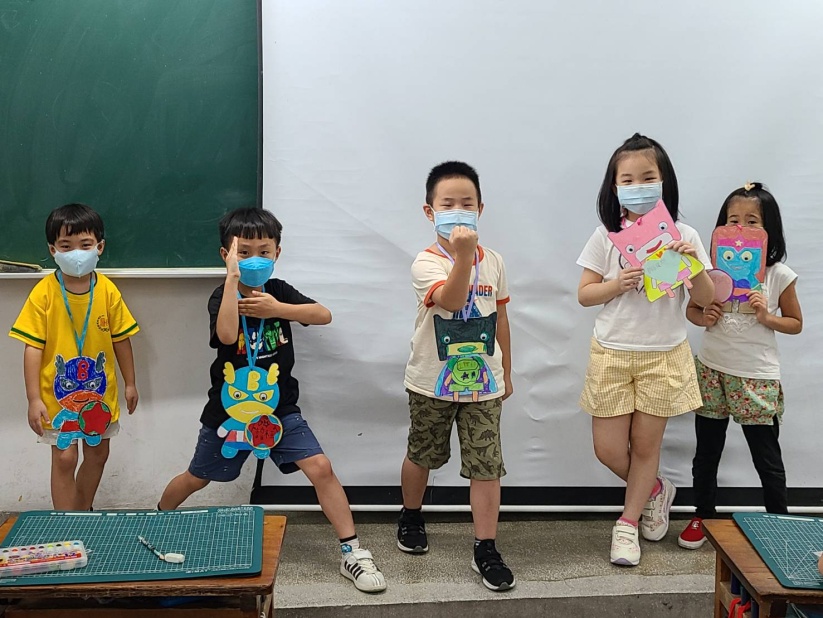 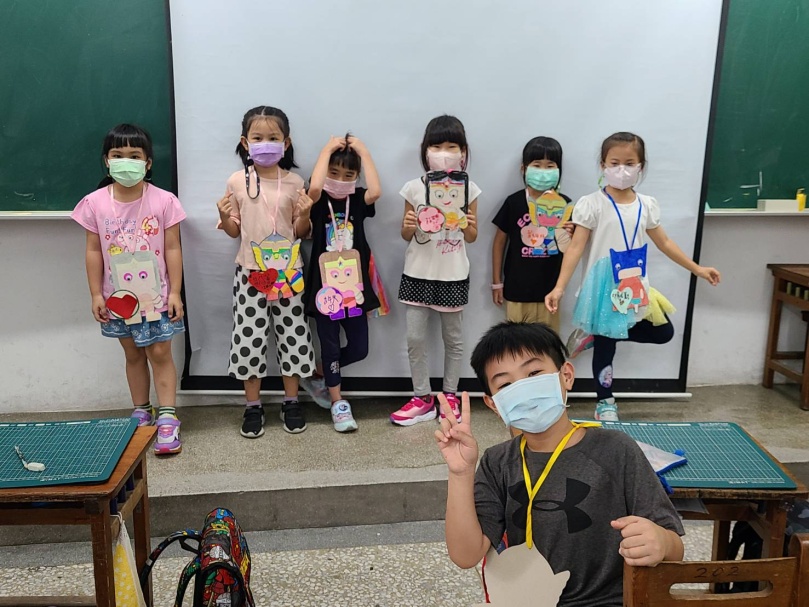 圖片說明：獨一無二的我圖片說明：自我介紹~獨一無二的我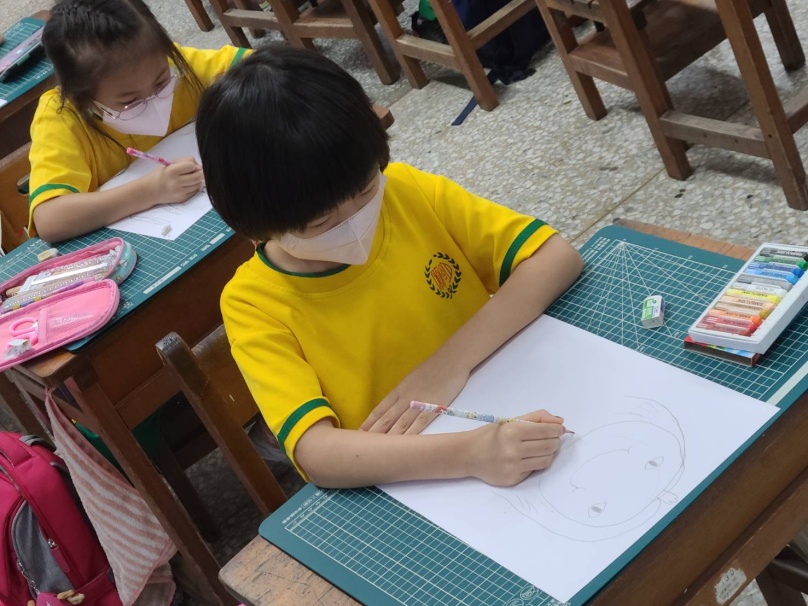 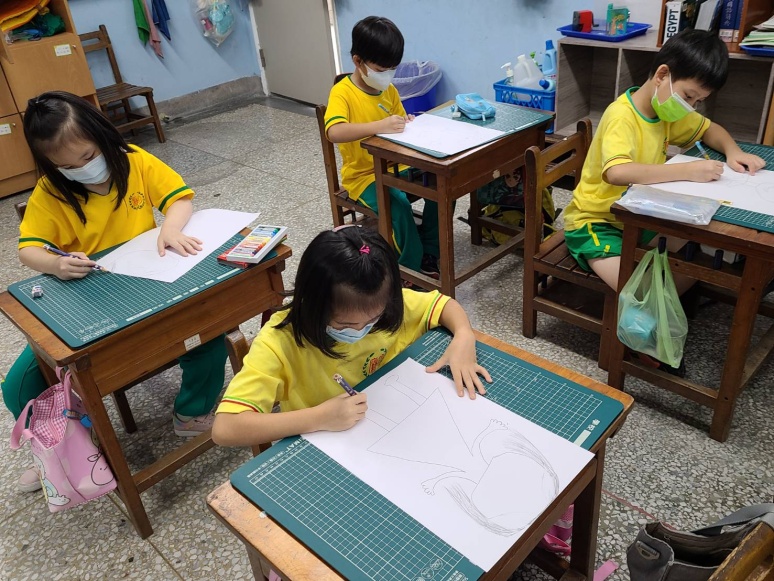 圖片說明：欣賞自己~畫出我認識的自己圖片說明：欣賞自己~畫出我認識的自己